ПАМЯТКАпо предоставлению в электронном виде государственной услуги"ВОЗМЕЗДНОЕ ОТЧУЖДЕНИЕ ИЗ ГОСУДАРСТВЕННОЙ СОБСТВЕННОСТИ ВОРОНЕЖСКОЙ ОБЛАСТИ НЕДВИЖИМОГО ИМУЩЕСТВА, АРЕНДУЕМОГО СУБЪЕКТАМИ МАЛОГО И СРЕДНЕГО ПРЕДПРИНИМАТЕЛЬСТВА, ПРИ РЕАЛИЗАЦИИ ИХ ПРЕИМУЩЕСТВЕННОГО ПРАВА" Войдите на сайт «Портал Воронежской области» https://www.govvrn.ru/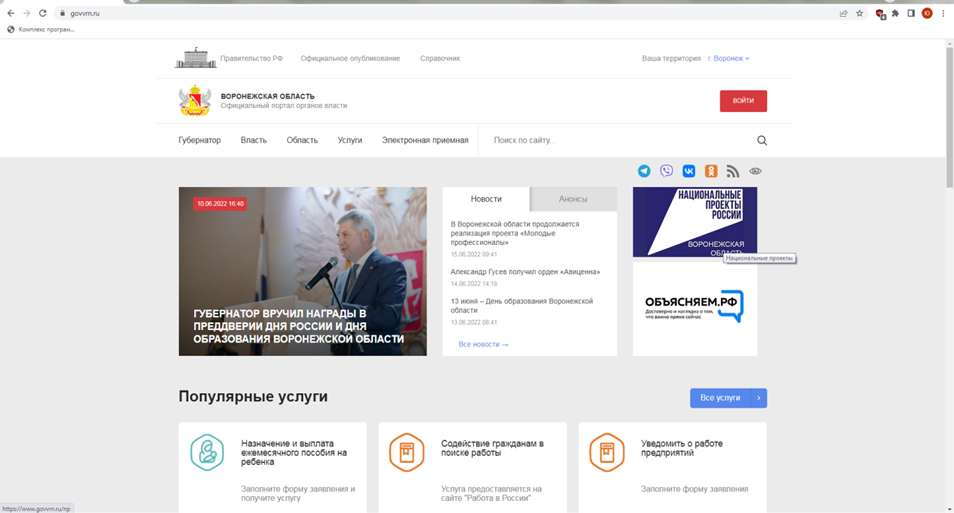 Выберите раздел «Услуги»В разделе «Услуги» выберите категорию «Имущественные отношения»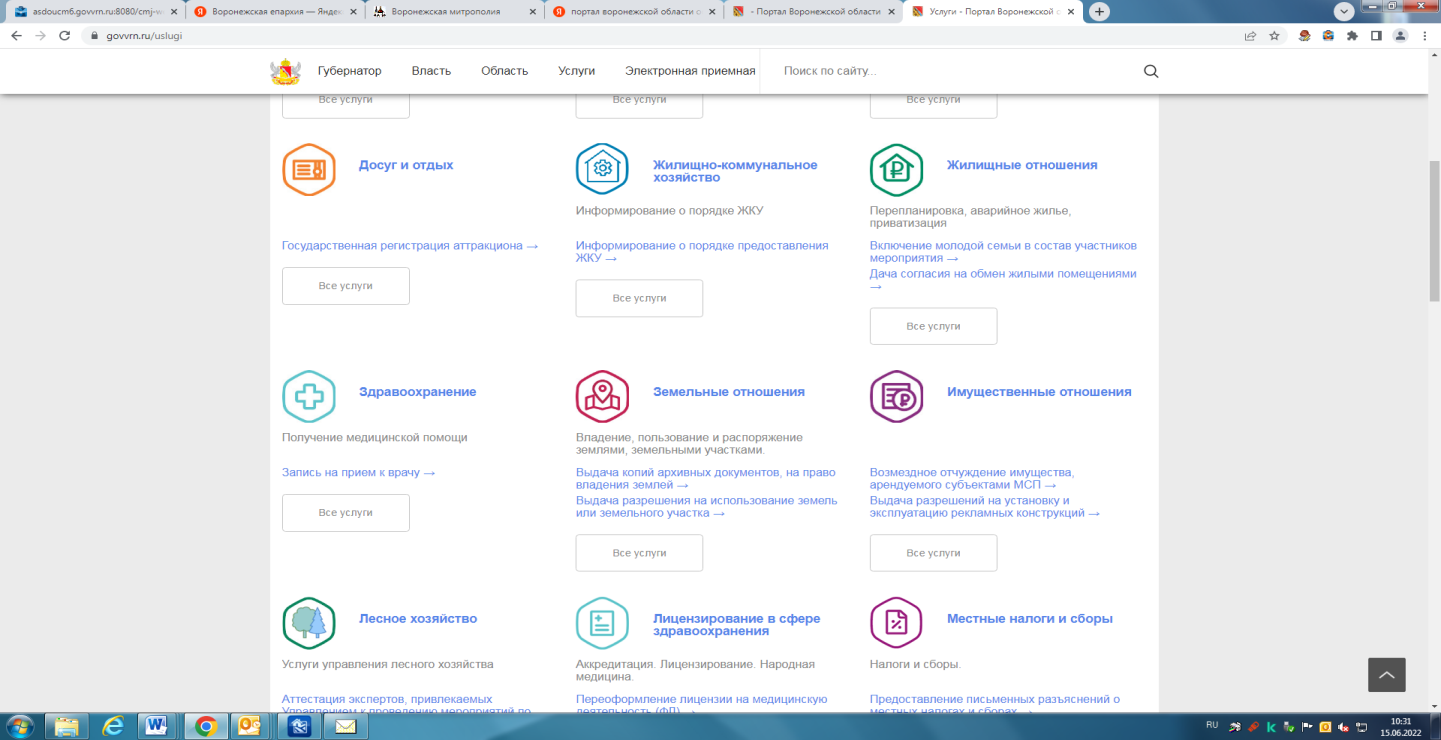 В открывшейся категории «Имущественные отношения» выберите услугу «Возмездное отчуждение имущества, арендуемого субъектами МСП»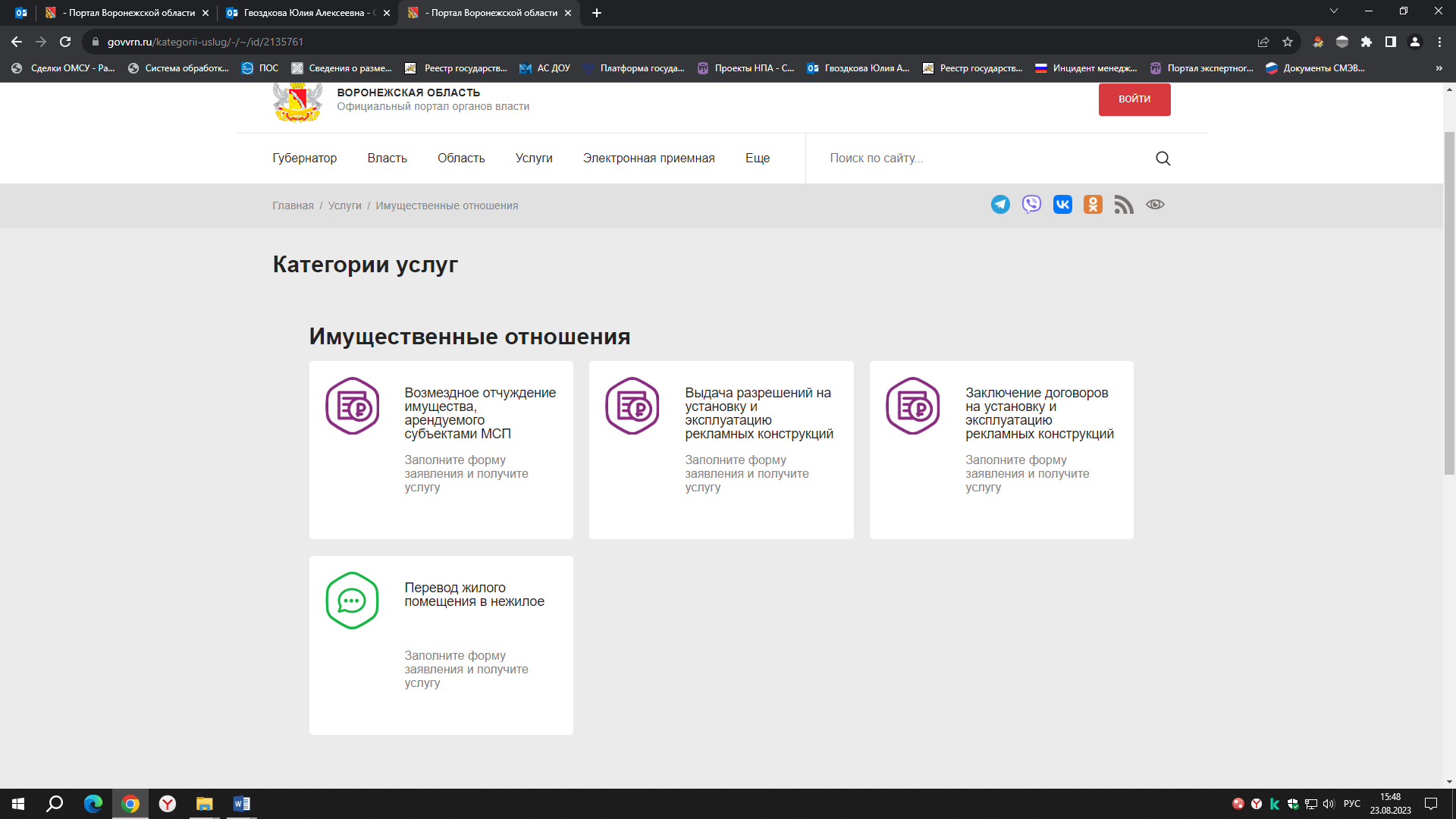 Авторизуйтесь на портале для получения услуги. Введите логин и пароль от личного кабинета на портале «Госуслуги».В услуге выбираем тип получения услуги «Электронная услуга», затем нажать кнопку «Получить Услугу»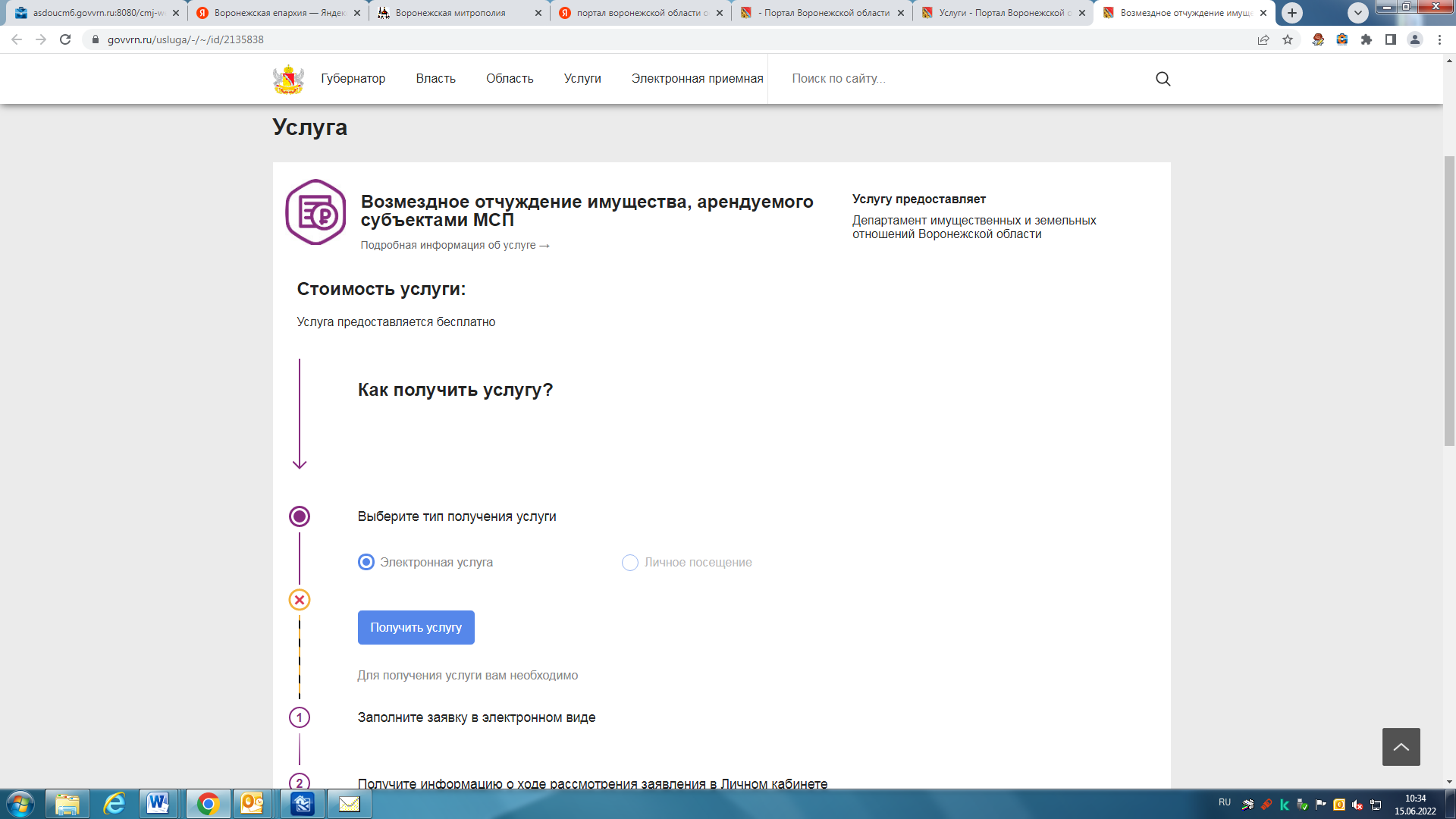 Заполните форму для получения услуги (необходимо заполнить все поля, обозначенные знаком (*)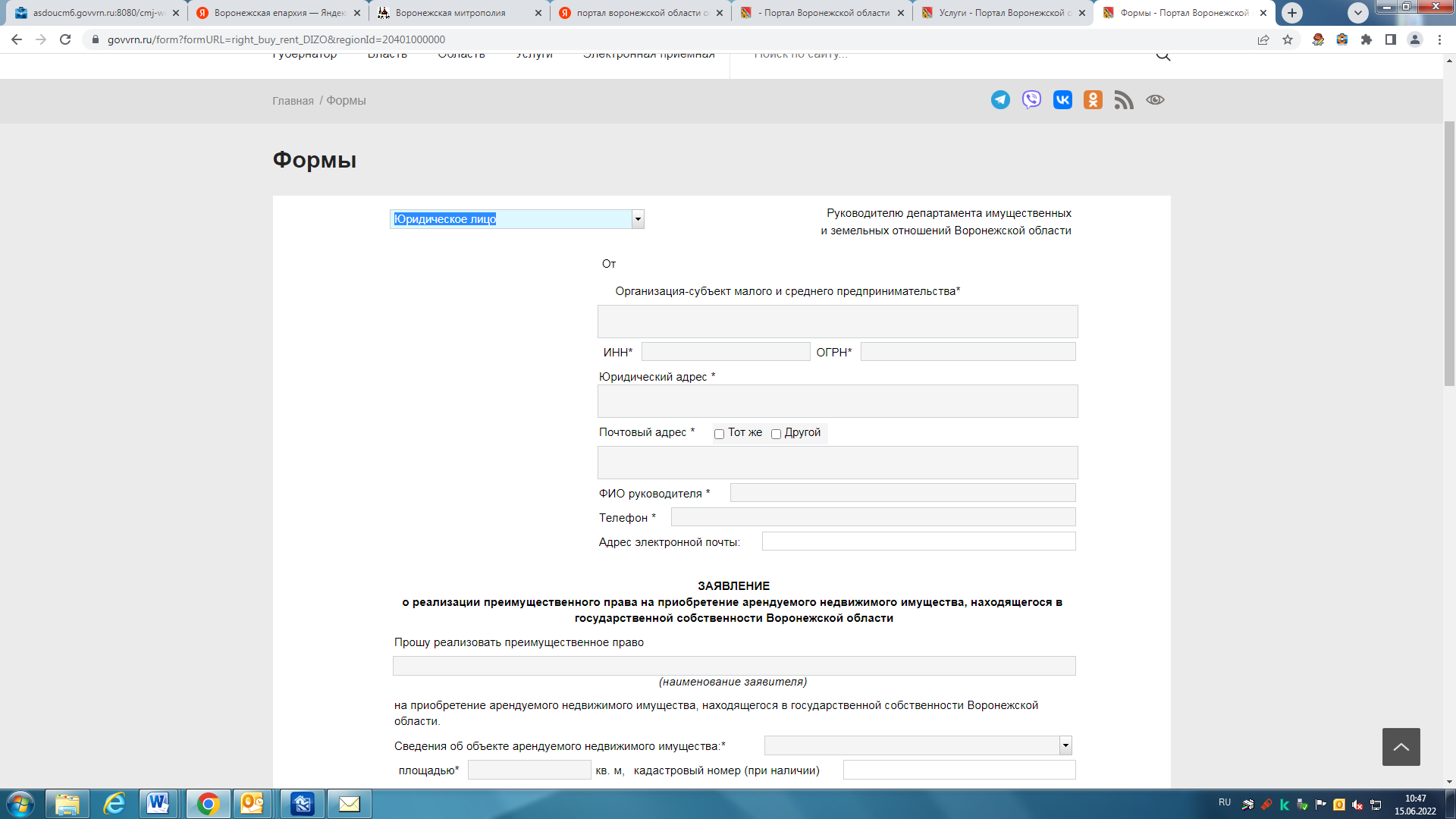 Прикрепите фото или скан необходимых документов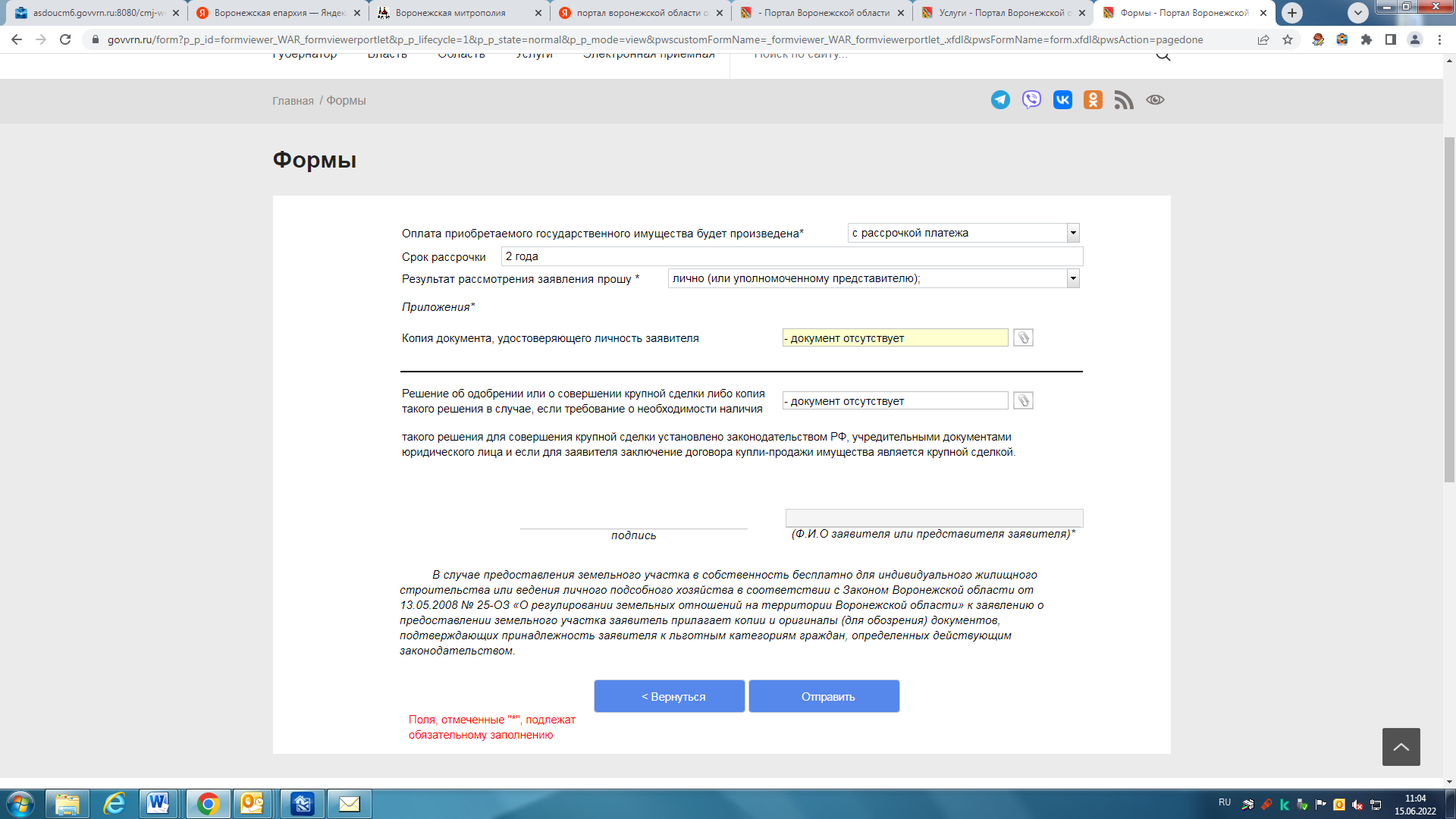 Нажмите кнопку «Отправить».  Спасибо! Ожидайте оповещения о результате в личном кабинете.